SKRIPSIAktivitas Antidiabetes Umbi Tanaman Yakon (Smallanthus Sonchifolius) pada Kadar Gula Darah Tikus Putih (Rattus Norvegicus) Model Diabetes Melitus Tipe 2Diajukan guna memperoleh gelar Sarjana Keperawatan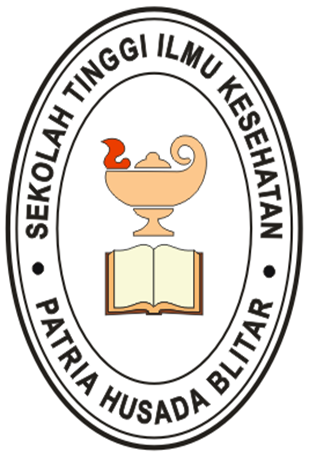 Fina Ayu NingtyasNIM. 1611017Program Studi Pendidikan NersSEKOLAH TINGGI ILMU KESEHATANPATRIA HUSADA BLITAR2020PERNYATAAN PERSETUJUAN PUBLIKASITUGAS AKHIR UNTUK KEPENTINGAN AKADEMISSebagai civitas akademika STIKes Patria Husada Blitar, saya yang bertanda tangan di bawah ini :Nama			: Fina Ayu NingtyasNIM			: 1611017Program Studi		: Pendidikan NersJenis Karya		: SKRIPSIDemi pengembangan ilmu pengetahuan, menyetujui untuk memberikan kepada STIKes Patria Husada Blitar Hak Bebas Royalti Noneksklusif (Non-exclusive Royalty Free Right) atas karya ilmiah yang berjudul : Aktivitas Antidiabetes Umbi Tanaman Yakon (Smallanthus Sochifolius) Pada Kadar Gula Darah Tikus Putih (Rattus norvegicus) Model Diabetes Melitus Tipe 2 dengan Hak Bebas Royalti Noneksklusif ini STIKes Patria Husada Blitar berhak menyimpan, mengalih media/formatkan, mengelola dalam bentuk pangkalan data (database), merawat dan mempublikasikan tugas akhir saya selama tetap mencantumkan nama saya sebagai penulis/pencipta dan sebagai pemilik Hak Cipta.Demikian pernyataan ini saya buat dengan sebenarnya.LEMBAR PERNYATAANyang bertandatangan di bawah ini:Nama	: Fina Ayu NingtyasNIM 	: 1611017Program Studi 	: Pendidikan NersMenyatakan dengan sebenarnya bahwa :Skripsi ini merupakan hasil karya sendiri dan bukan menjiplak atau plagiat dari karya ilmiah orang lain.Hasil penelitian yang terdapat di dalamnya merupakan hasil pengumpulan data dari subjek penelitian yang sebenarnya tanpa manipulasi.Apabila pernyataan di atas tidak benar saya sanggup mempertanggung jawabkan sesuai peraturan yang berlaku dan dicabut gelar atau sebutan yang saya peroleh selama menjalankan pendidikan di STIKes Patria Husada  Blitar.Blitar, 24 Juni 2020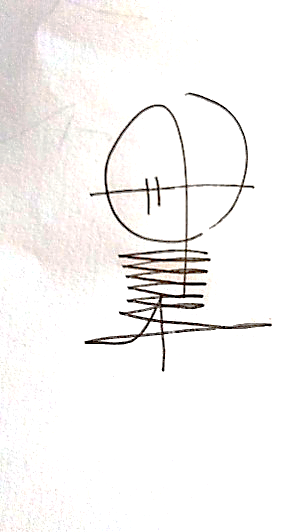 Yang MenyatakanFina Ayu NingtyasNIM. 1611017LEMBAR PERSETUJUANDapat dilakukan Sidang Skripsi pada tanggal 25 Juni 2020.Blitar, 24 Juni 2020LEMBAR PENGESAHANJudul	:	AKTIVITAS ANTIDIABETES UMBI TANAMAN YAKON (SMALLANTHUS SONCHIFOLIUS) PADA KADAR GULA DARAH TIKUS PUTIH (RATTUS NORVEGICUS) MODEL DIABETES MELITUS TIPE 2Ditulisoleh	:	Fina Ayu NingtyasNIM	:	1611017Program Studi	:	Pendidikan NersPerguruan tinggi	:	Sekolah Tinggi Ilmu Kesehatan Patria Husada BlitarTelah diuji dalam Sidang Skripsi yang dilaksanakanPada tanggal 25 Juni 2020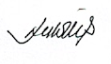 Ketua Penguji	:	Nawang Wulandari, M.Kep		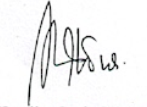 Anggota Penguji	:	1. Yeni Kartika Sari, M.Kep	    	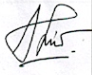 Thatit Nurmawati, S.Si., M. Kes		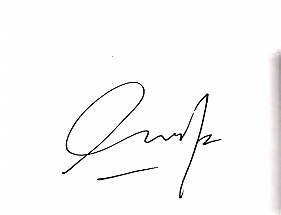 Ulfa Husnul Fata, M.Kep		UCAPAN TERIMA KASIH	Dengan mengucap puji syukur atas kehadirat tuhan Yang Maha Esa. Karena berkat rahmat dan karunia-Nya penulis dapat menyelesaikan skripsi yang berjudul AKTIVITAS ANTIDIABETES UMBI TANAMAN YAKON (SMALLANTHUS SONCHIFOLIUS) PADA KADAR GULA DARAH TIKUS PUTIH (RATTUS NORVEGICUS) MODEL DIABETES MELITUS TIPE 2.Skripsi ini diajukan guna memenuhi tugas akhir salah satu syarat untuk menyelesaikan pendidikan strata satu pada jurusan Keperawatan STIKes Patria Husada Blitar. Dengan selesainya penyusunan hasil penelitian ini, penulis menyampaikan ungkapan terima kasih yang tak terhingga kepada pihak-pihak sebagai berikut:Basar Purwoto, S. Sos. M.Si, selaku Ketua Sekolah Tinggi Ilmu Kesehatan (STIKes) Patria Husada Blitar.Yeni Kartika Sari, M. Kep., selaku Ketua Program Studi Keperawatan STIKes Patria Husada Blitar dan selaku pembimbing I yang telah banyak memberikan bimbingan dan pengarahan kepada penulis.Thatit Nurmawati.,S.Si.,M.Kes, selaku pembimbing II yang telah memberikan memberikan bimbingan dan saran hingga terwujudnya skripsi sebagai tugas akhir ini.Nawang Wulandari., M. Kep., selaku penguji instituti yang telah memberikan masukan dan kritikan yang sifatnya membangun sehingga terwujudnya skripsi sebagai tugas akhir ini.Ulfa Husnul Fata, M. Kep., selaku penguji lahan yang telah memberikan bimbingan dan saran sehingga terwujudnya skripsi sebagai tugas akhir.Bapak dan Ibu dosen yang telah mengasuh serta memberikan bekal ilmu, selama penulis kuliah di STIKes Patria Husada Blitar.Kedua orang tua, dan kakak penulis yang telah banyak memberikan dukungan, motivasi dan doa.Dimas Amboro yang telah memberikan motivasi dan semangat serta membantu mencarikan bahan untuk penelitian penulis.Rekan-rekan mahasiswa Pendidikan Ners angkatan 2016 dan seluruh pihak yang telah membantu kelancaran skripsi ini yang tidak dapat peneliti sebutkan satu persatu.Semoga Tuhan Yang Maha Esa senantiasa memberikan Rahmat dan Karunia-Nya kepada semua pihak yang telah memberikan segala bantuan tersebut diatas. Penulis menyadari bahwa masih jauh dari sempurna. Oleh karena itu demi kesempurnaan, penulis mengharapkan adanya kritik dan saran dari semua pihak untuk menyempurnakannya.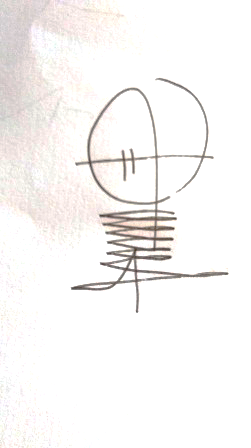 Blitar, 24 Juni 2020Penulis,Fina Ayu NingtyasNIM. 1611017		ABSTRAKPenggunaan obat oral antidiabetes pada pasien DM secara rutin dan jangka panjang dapat membuat persepsi masyarakat khawatir dengan efek samping dari obat tersebut. Pada umbi tanaman Yakon (SS) terdapat Fruktooligosakaraida (FOS) yang mampu menurunkan kadar gula darah. Tujuan penelitian untuk mengetahui pengaruh umbi tanaman Yakon terhadap kadar gula darah tikus putih model diabetes mellitus tipe 2. Jenis penelitian ini eksperimen dengan desain pre-post test with control-group design. Variabel independen, pemberian serbuk umbi tanaman Yakon, variabel dependen, kadar glukosa darah. Sampel terbagi menjadi 2 kelompok (dosis 1, dosis 2) dan kelompok  kontrol, masing-masing 6 ekor tikus. Tikus diberikan diet tinggi karbohidrat selama 9 minggu. Perlakuan dosis 1 (100 mg/kgBB ), dosis 2 ( 200 mg/kgBB) selama 3 hari. Pengukuran kadar gula darah menggunakan Gluco-Dr. Analisis data menggunakan Paired Sample T-test, Independent Sample T-test, dan One Way Anova. Hasil penelitian menunjukkan tikus kelompok perlakuan dosis 1 mengalami penurunan rata-rata kadar gula darah sebesar 122,83 mg/dl (p 0,002) dan kelompok perlakuan dosis 2 sebesar 181,17 mg/dl (p 0,009). Hal tersebut menunjukkan ada pengaruh pemberian serbuk umbi tanaman Yakon terhadap kadar gula darah. Hasil penelitian kelompok kontrol dan perlakuan dosis 1 (Sig.(2-tailed) = 0,000, α = 0,05) dan kelompok kontrol dan perlakuan dosis 2 (Sig.(2-tailed) = 0,000, α = 0,05). Sedangkan hasil perbandingan menunjukkan adanya perbedaan antara kelompok kontrol dengan kelompok perlakuan dosis 1, dan kelompok kontrol dengan perlakuan dosis 2 masing-masing (Sig.(2-tailed) = 0,000, α = 0,05). Berdasarkan penelitian diatas umbi Yakon dapat digunakan untuk menurunkan kadar gula darah.Kata kunci : kadar gula darah, serbuk umbi Yakon, FruktooligosakaridaABSTRACTThe routine and long-term use of oral antidiabetic drugs in DM patients can make the public's perception worried about the side effects of the drug. In the Yakon (SS) plant tuber there is Fructooligosacaraide (FOS) which can reduce blood sugar levels. The research objective was to determine the effect of Yakon plant tubers on blood sugar levels in white rats with type 2 diabetes mellitus model. This type of research was experimental with a pre-post test design with control-group design. Independent variable, administration of Yakon plant tuber powder, dependent variable, blood glucose levels. The sample was divided into 2 groups (dose 1, dose 2) and a control group, each of 6 rats. The mice were given a high carbohydrate diet for 9 weeks. Treatment dose 1 (100 mg / kgBB), dose 2 (200 mg / kgBB) for 3 days. Measurement of blood sugar levels using Gluco-Dr. Data analysis used Paired Sample T-test, Independent Sample T-test, and One Way Anova. The results showed that the rats in the treatment group dose 1 experienced a decrease in the average blood sugar level of 122.83 mg / dl (p 0.002) and the treatment group dose 2 was 181.17 mg / dl (p 0.009). This shows that there is an effect of using Yakon plant tuber powder on blood sugar levels. The results of this study were the control group and the treatment group dose 1 (Sig. (2-tailed) = 0.000, α = 0.05) and the control group and treatment group dose 2 (Sig. (2-tailed) = 0.000, α = 0.05). Meanwhile, the comparison results showed that there was a difference between the control group and the treatment group at dose 1, and the control group with treatment at dose 2 respectively (Sig. (2-tailed) = 0.000, α = 0.05). Based on the above research, Yakon tubers can be used to reduce blood sugar levels.Keywords : blood sugar levels, Yakon tuber, Fructooligisaccharides.DAFTAR ISILEMBAR PUBLIKASI 	iLEMBAR PERNYATAAN	iiLEMBAR PERSETUJUAN	iiiLEMBAR PENGESAHAN	ivUCAPAN TERIMA KASIH	vABSTRAK	viABSTRACT	viiDAFTAR ISI	viiiDAFTAR GAMBAR	xiDAFTAR TABEL	xiiDAFTAR LAMPIRAN	xiiiBAB I PENDAHULUAN	11.1 Latar Belakang	11.2 Rumusan Masalah	61.3.1 	Tujuan Umum	61.3.2 	Tujuan Khusus	71.4	Manfaat Penelitian	71.4.1 	Manfaat Teoritis	71.4.2	Manfaat Praktis	7BAB 2 TINJAUAN PUSTAKA	92.1 Konsep Diabetes Melitus	92.1.1 	Klasifikasi dan Etiologi	92.1.2 	Patofisiologi	122.1.3 	Tanda dan Gejala	132.1.4 	Penatalaksanaan	142.1.7 	Komplikasi	182.2 Konsep Tanaman Yakon (Smallanthus Sonchifolius)	202.2.1 	Gambaran Umum	20Gambar 2.1 Tanaman Yakon	212.2.2 	Taksonomi	212.2.3 	Deskripsi Umbi	22Gambar 2.2 Umbi Yakon	222.2.4 	Komposisi Kimia Umbi	232.2.5 	Keefektifan Pengolahan Umbi Yakon	232.3 Konsep Makanan Yang Mempunyai Indeks Tinggi Diabetes Melitus	242.3.1 Bahan Makanan Yang Tidak Dianjurkan (Dibatasi/Dihindari)	252.4 Konsep Tikus Putih	262.5 Pengaruh Umbi Tanaman Yakon (Smallanthus sonchifolius) terhadap Kadar	 Gula Darah	272.6 Kerangka Konsep	292.7 Hipotesis Penelitian	30BAB 3 METODOLOGI	313.1 Rancangan Penelitian	313.2 Variabel Penelitian	323.2.1 	Variabel Independen	323.2.2 	Variabel Dependen	323.3	Definisi Operasional	323.4	Populasi, Sampel, dan Sampling	333.4.1	Populasi	333.4.2	Sampel	333.4.3	Tehnik Sampling	343.5	Kriteria Sampel	343.5.1 	Kriteria Inklusi	343.5.2	Kriteria Eksklusi	343.6	Instrumen Penelitian	353.7	Metode Pengumpulan Data	363.7.1	Tahap Persiapan	363.7.2	Tahap Pelaksanaan	373.8	Metode Analisis Data	383.9 Alur Kerja Penelitian	393.10	Lokasi dan Waktu Penelitian	403.11	Etika Penelitian	40BAB 4 HASIL DAN PEMBAHASAN	424.1 Hasil Penelitian	424.1.1 	Data Umum	424.1.2	Data Khusus	434.2 Pembahasan	494.2.1 	Mengidentifikasi kadar gula darah pada tikus putih (Rattus norvegicus) model DM Tipe 2 pada kelompok kontrol	494.2.2 	Menganalisis pengaruh kadar gula darah pada tikus putih (Rattusnorvegicus) model DM Tipe 2 sebelum dan sesudah diberikan umbi Yakon (Smallanthus sonchifolius) pada kelompok perlakuan dosis 1.	514.2.3	Menganalisis pengaruh kadar gula darah pada tikus putih (Rattus norvegicus) model DM Tipe 2 sebelum dan sesudah diberikan umbi Yakon (Smallanthus sonchifolius) pada kelompok perlakuan dosis 2.			524.2.4 	Menganalisis perbedaan kadar gula darah pada tikus putih (Rattus norvegicus) model DM Tipe 2 antara kelompok kontrol dan perlakuan dosis 1.	534.2.5 	Menganalisis perbedaan kadar gula darah pada tikus putih (Rattus norvegicus) model DM Tipe 2 antara kelompok kontrol dan perlakuan dosis 2.	554.2.6 	Menganalisis perbedaan kadar gula darah pada tikus putih (Rattus norvegicus) model DM Tipe 2 antara kelompok kontrol, perlakuan dosis 1 dan perlakuan dosis 2.	57BAB 5 SIMPULAN DAN SARAN	605.1 Simpulan	605.2 Saran	60DAFTAR PUSTAKA	62Lampiran 1	67Lembar Observasi	67Lampiran 2	68Dokumentasi	68Lampiran 3	72Hasil Analisis SPSS	72Lampiran 4 	77Format Bimbingan Skripsi	77DAFTAR GAMBARGambar 2.1 Tanaman Yakon	21Gambar 2.2 Umbi Yakon	22Gambar 2.4 Tikus Putih	27Gambar 2.1 Kerangka Konseptual Aktivitas Anti Diabetes Umbi Tanaman Yakon	(Smallanthus sonchifolius) pada Kadar Gula Darah Tikus Putih (Rattus norvegicus) model Diabetes Mellitus Tipe 2.	29DAFTAR TABELTabel 2.1 Indeks Glikemik	25Tabel 4.1 Distribusi kadar gula darah tikus setelah diberi diet tinggi karbohidrat	42Tabel 4.2 Distribusi berat badan tikus sebelum dan sesudah perlakuan pemberian	serbuk umbi Yakon (Smallanthus sonchifolius)	43Tabel 4.3 Pengaruh kadar gula darah tikus putih (Rattus norvegicus) model DM	tipe 2 sebelum dan sesudah diberikan umbi tanaman Yakon	(Smallanthus sonchifolius) pada kelompok perlakuan dosis 1.	44Tabel 4.4 Pengaruh kadar gula darah tikus putih (Rattus norvegicus) tipe DM tipe	2 sebelum dan sesudah  diberikan umbi tanaman Yakon (Smallanthus	sonchifolius) pada kelompok perlakuan dosis 2.	45Tabel 4.5 Perbedaan kadar gula darah tikus putih (Rattus norvegicus) tipe DM tipe	2 antara kelompok kontrol dan perlakuan dosis 1.	46Tabel 4.6 Perbedaan kadar gula darah tikus putih (Rattus norvegicus) model DM	tipe 2 antara kelompok kontrol dan perlakuan dosis 2.	47Tabel 4.7 Perbedaan kadar gula darah tikus putih (Rattus norvegicus) model DMtipe 2 antara kelompok kontrol, perlakuan dosis 1, dan perlakuan dosis 2. 	48DAFTAR LAMPIRAN Lampiran 1 Lembar Observasi	69Lampiran 2 Dokumentasi	70Lampiran 3 Hasil Analisis SPSS	73Lampiran 4 Format Bimbingan Skripsi 	77Dibuat di BlitarPada Tanggal 24 Juni 2020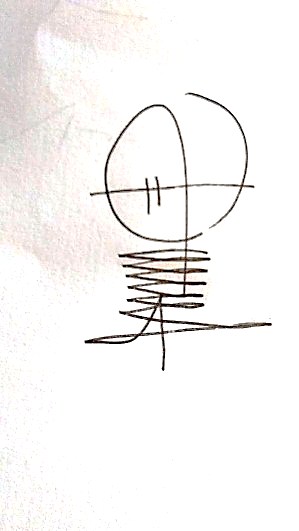 Yang MenyatakanFina Ayu NingtyasNIM.1611017Judul:AKTIVITAS ANTIDIABETES UMBI TANAMAN YAKON (SMALLANTHUS SONCHIFOLIUS) PADA KADAR GULA DARAH TIKUS PUTIH (RATTUS NORVEGICUS) MODEL DIABETES MELITUS TIPE 2Ditulis oleh:Fina Ayu NingtyasNIM:1611017Program Studi:Pendidikan NersPerguruan Tinggi:Sekolah Tinggi Ilmu Kesehatan Patria Husada BlitarPembimbing 1,Yeni Kartika Sari, M.KepNIK. 180906024Pembimbing 2,Thatit Nurmawati, S.Si., M.Kes NIK. 180906042Mengetahui,Ketua Program Studi Pendidikan NersSTIKes Patria Husada BlitarYeni Kartika Sari.,M.KepNIK. 180906024Mengetahui,Ketua Program Studi Pendidikan NersSTIKes Patria Husada BlitarYeni Kartika Sari.,M.KepNIK. 180906024